	Senior Infant work    Class teacher: Niamh Waldron April (20th-24th) (April 27th- May 1st)English Maths Gaeilge PEScience 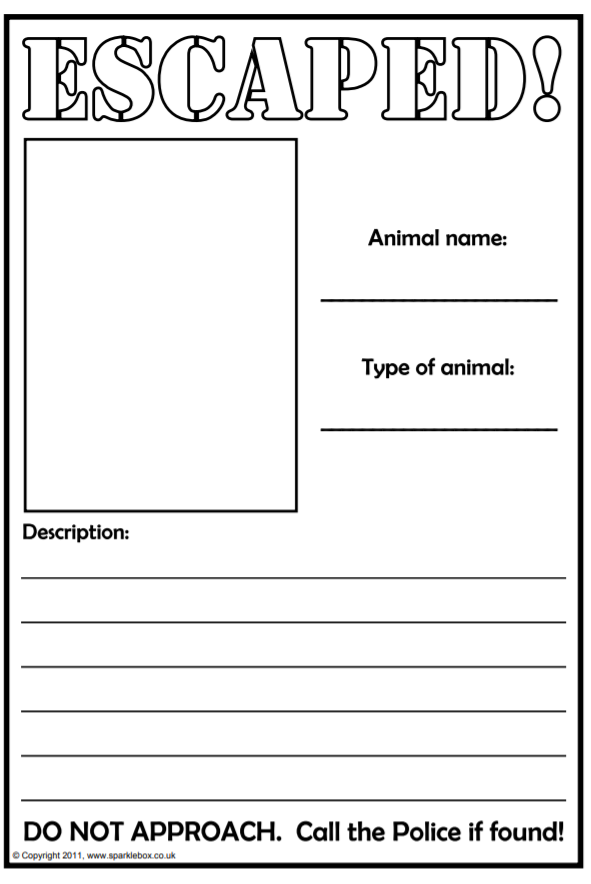 Poems for Senior Infants This is the sun                                                        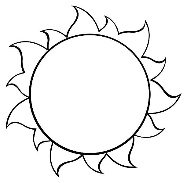 This is the sun so big and round This is the seed snug in the ground                      These are the flowers that wave in the breeze These are the yachts that sail in the seas. April     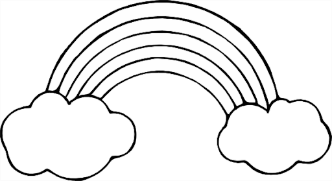 April is a rainbow month       Of sudden Springtime showers Bright with golden daffodilsAnd lots of pretty flowersIce cream, Ice cream 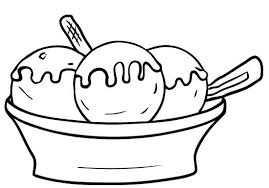 Ice cream, ice cream in a bowl                            (make circle with hands)Ice cream, ice cream, nice and cold (shivering motion)Ice cream, ice cream what a treat (clap 3 times)Ice cream, ice cream good to eat (Rub tummy) Maths Rhyme 2,4,6,8,Meet me at the garden gate If I’m late do not wait 2,4,6,8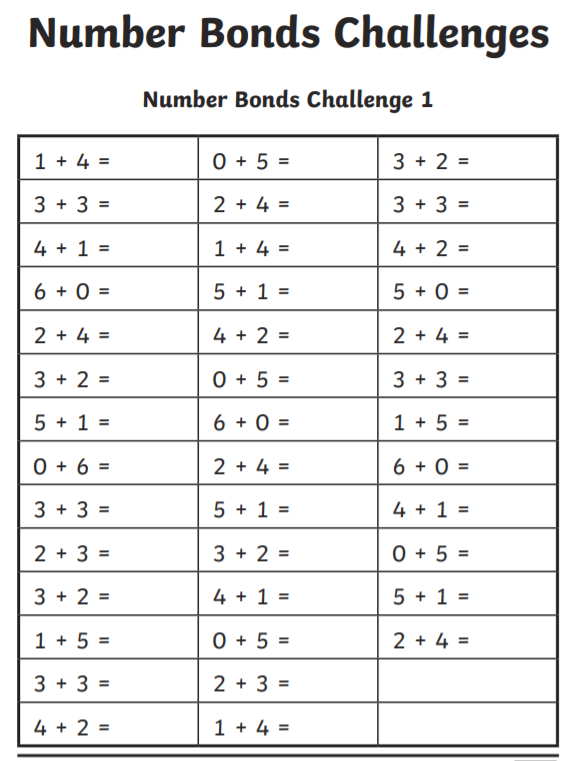 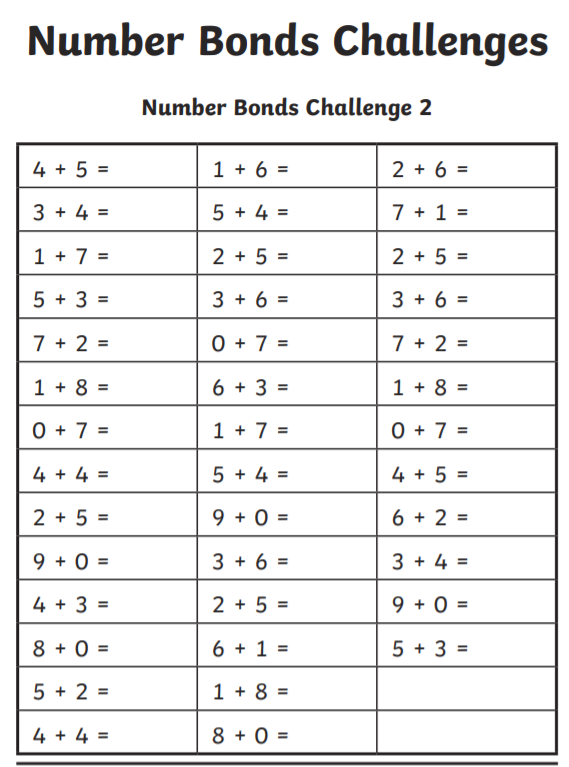 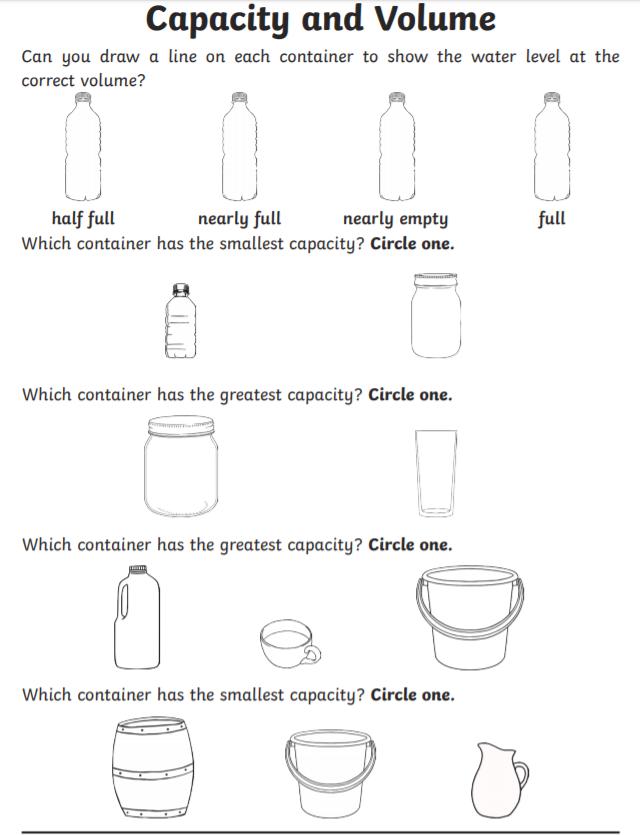 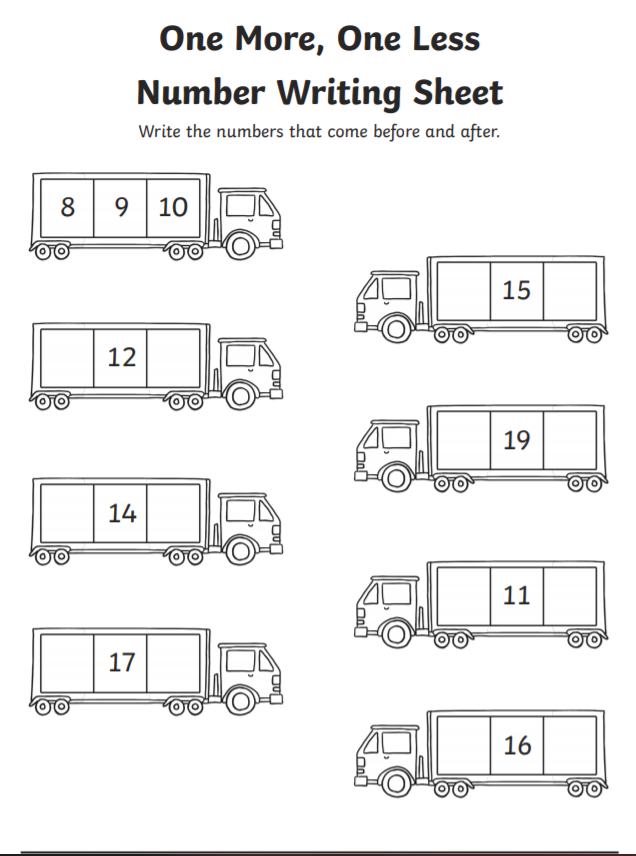 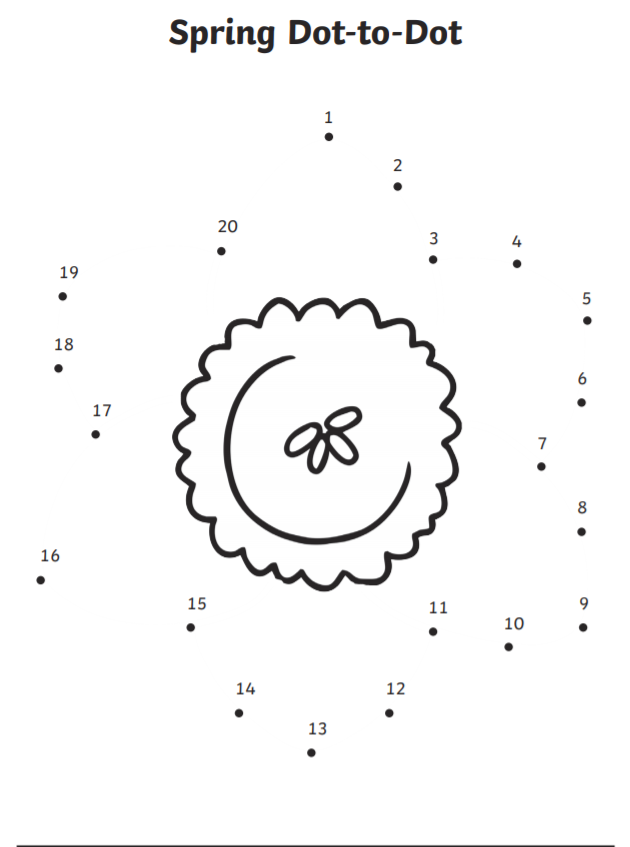 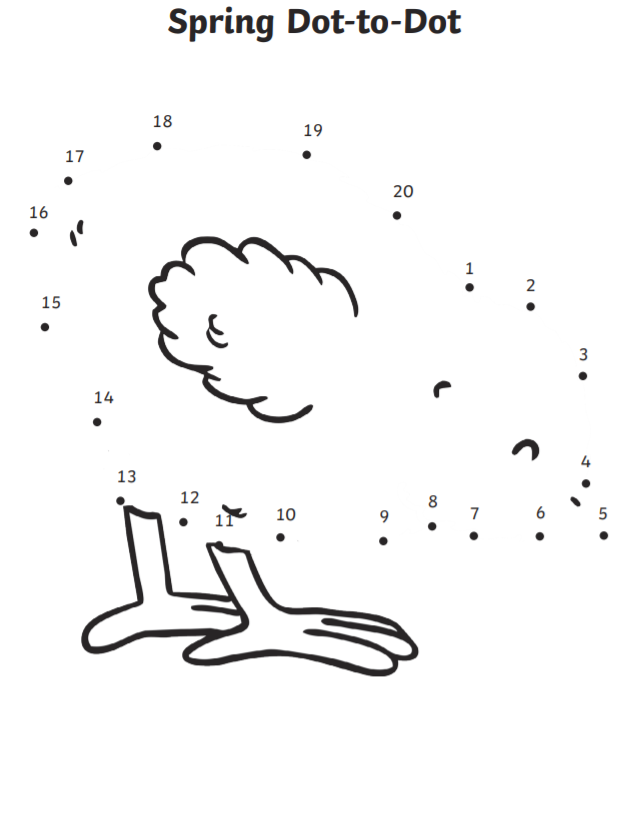 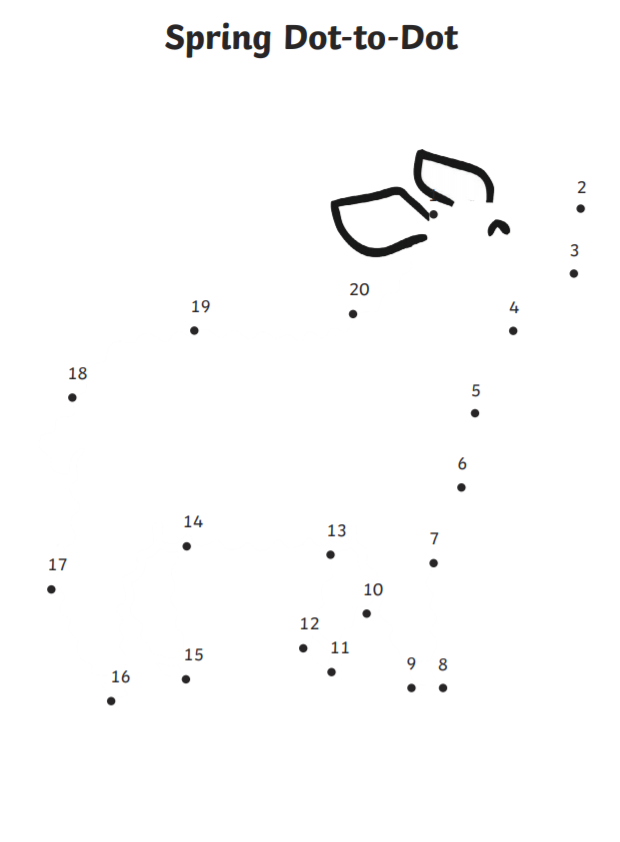 Dear Parents I hope you are all keeping safe and well and enjoying the nice weather. This fortnight I put up plan of work and lots more activities that can you can download from the school website. New things to look out for a game I spy in Irish and a new digraph booklet to print (available on school website). Please noteFolens is available online and you can access our Starlight Reading Scheme. Many of you now  have being using this already. Password is on school website. We are moving onto a new unit15 Theme Holidays. Phonics /Word building Just PhonicsNew Digraph  bookletAvailable to download from school website. (This is very much at the children’s wordbuilding  level.)Sounds make wordsPg 50 middle sounds ee/aiPg53 cross wordPg 56 Pg 60- ou Pg 69 -or Reading Shared reading Oxford reading tree online Folens Starlight scheme: Unit:15Theme: Holidays Reader: A ride at the funfair pg 31-42Please note Folens is available online we are using Starlight scheme senior infants Unit 15Wordlist: unit 15A ride at the funfair available to download on Folens website Elf Learning tricky words Phase 1/ 2/ 3/4(Keep moving up different levels)Mr Cuddles LettersStory Dear Zoo  Folens Starlight scheme Unit 15Theme: Holidays  Big book All the fun of the fair Writing Handout Escaped zoo animal poster Animal fact file (in zoo letter)Shopping list Make a list of food items  your family needs to buy Write a letter  to Mr Cuddles Starlight skills Book Pg 55-58All write now home school bookPg 28-HPg 29-APg 30-UPg31-SPg 32-zOral Language Poster: The fairground Unit 15available online lots of lovely activities Story mode Question mode Label mode Activity mode  available online lots of lovely activities Unit 15Theme Holidays  PoemsApril This is the sun Ice-cream Practical maths Use containers of different sizes to see which holds more or which holds lessMathematical language Holds more holds less, more than, less than, Most, least not as much as etcBusy at Maths Pg 77/78/79Topic:Spatial awarenessPg 116Pg 117Pg 118Topic: Capacity Counting Counting forward and backwards to and from 20 from different staring points Counting by 2s as far as 10 Video kids tv 123Maths rhyme Two four six eight(With poems) Mental maths(children need lots of practice)*Adding 4 to a given number to totals of 10 Eg 1+4=3+4=*Adding 5 to a given number to totals of 10 Eg2+5=1+5=HandoutsNumber bonds challenges 1& 2 Capacity One more one less Spring themed Dot to dot  More dot to dot activities on school website  Bua na cainte ReviseThemeAn scoil Lth 7-11Revise theme Bia lth 12-16Cluiche /Game Feicim le mo shúilín (on school website) Please note for revision the pupils book Bua na cainte has great phrases at end of each page. It is also available online too.Rte junior 10@10 Episode 4Go noodleMonster moves PE with Joe The body coach tv lots of lovely lessons to check out Endless opportunitiesObstacle courses, hopscotch skipping, football You can tell me all about them Videosvirtual tours of Dublin zooDublin zoo Easter eggs extravaganzaDublin zoo Birdwatching Letter re Dublin zoo animal encyclopediaFocus:  Zebras and chimpanzeeZebra Quiz Chimpanzee Quiz HandoutAnimal fact fileTopic: Sound Sit outside for 2 minutes and listen to sounds you hear. Write your responses Sit inside for 2 minutes and listen to sounds you hear in the house write your responses